Kaufbeuren-aktiv als Ideenwerkstatt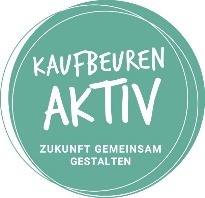 Sie haben eine Idee, möchten diese umsetzen und benötigen Unterstützung? Das Koordinierungszentrum Kaufbeuren-aktiv ist hierfür Ihr richtiger Ansprechpartner. Ihre Ideen und Projekte sind uns herzlich willkommen.Die folgenden Angaben sollen Ihnen bei der Ausarbeitung und uns bei der Unterstützung Ihrer Projektidee helfen:AusfüllhinweiseZiele: Was ist Ihr Ziel? Was wollen Sie erreichen? Die Zielvereinbarung ist das zentrale Element von Projekten. Alle Aktivitäten werden so ausgerichtet, dass sie dem gemeinsamen Ziel dienen. Es sollte ein „oberstes“ Ziel geben, welches die Richtung anzeigt, aber es sollte auch Teilziele geben, die in Schritten erreicht werden können und überprüfbar sind. Inhalt: Was wollen Sie tun? Welche Leistungen wollen Sie erbringen? Welche Einrichtung wollen Sie schaffen? Welche Veranstaltung wollen Sie durchführen, welche Programme anbieten? Bei diesen Fragen gilt es, die konkreten Aktivitäten zu beschreiben. Konzept: Wie wollen Sie arbeiten? Welche Arbeitsformen, Methoden und Vorgehensweisen sind angemessen? Diese Fragen beziehen sich auf die konkrete Durchführung der Angebote. Organisation: Wann sollen bestimmte Aktivitäten erfolgen? In welcher Abfolge sollen die einzelnen Arbeiten durchgeführt werden? Welche Fristen und Termine sind zu beachten, an denen bestimmte Ereignisse vorliegen müssen. Angaben zum Träger der ProjektideeAngaben zum Träger der ProjektideeAngaben zum Träger der ProjektideeNameAnschriftAnschriftAnschriftAnschriftTelefonTelefaxE-MailAngaben zur ProjektideeAngaben zur ProjektideeAngaben zur ProjektideeKurzbezeichnung/
Name des ProjektsDauerDurchführungsortZielgruppeZieleInhaltKonzeptOrganisationKooperationspartnerFinanzieller AufwandFinanzieller AufwandFinanzieller AufwandFinanzieller AufwandGesamtaufwandFinanzieller AufwandEigenanteil/SpendenFinanzieller AufwandFinanzierungslückeUnterschriftUnterschriftUnterschriftOrt, DatumUnterschrift